СОВЕТ НАРОДНЫХ ДЕПУТАТОВВерхнемамонского СЕЛЬСКОГО ПОСЕЛЕНИЯВЕРХНЕМАМОНСКОГО МУНИЦИПАЛЬНОГО РАЙОНАВОРОНЕЖСКОЙ ОБЛАСТИРЕШЕНИЕот 26 декабря 2023 г. №34-------------------------------с. Верхний МамонО внесении изменений в решение Совета народных депутатов Верхнемамонского сельского поселения от 27.12.2022 г. № 34 «О бюджете Верхнемамонского сельского поселения Верхнемамонского муниципального района Воронежской области на 2023 год и плановый период 2024 и 2025 годов»В соответствии со статьями 14, 35 Федерального закона от 06.10.2003 № 131-ФЗ «Об общих принципах организации местного самоуправления в Российской Федерации»,  п.1 ст. 7, п.2 ч.1 ст.27 Устава Верхнемамонского сельского поселения Верхнемамонского муниципального района Воронежской области Совет народных депутатов Верхнемамонского сельского поселенияРЕШИЛ:Внести в решение Совета народных депутатов Верхнемамонского сельского поселения от 27.12.2022 года № 34 «О бюджете Верхнемамонского сельского поселения Верхнемамонского муниципального района Воронежской области на 2023 год и плановый период 2024 и 2025 годов» следующие изменения:Подпункт 1 пункта 1 статьи 1 изложить в следующей редакции:«1. Прогнозируемый общий объем доходов бюджета Верхнемамонского сельского поселения в сумме 168 830,7 тыс. рублей, в том числе  объем безвозмездных поступлений в сумме 151 656,8 тыс. рублей.- безвозмездные поступления от других бюджетов бюджетной системы Российской Федерации в сумме 151 024,0 тыс. рублей, в том числе: дотации – 1 930,0 тыс. рублей, субвенции – 283,2 тыс. рублей, субсидии – 136 792,5 тыс. рублей, иные межбюджетные трансферты, имеющие целевое назначение – 12 018,3 тыс. рублей.1.1. Подпункт 2 пункта 1 статьи 1 изложить в следующей редакции:«2) общий объем расходов бюджета Верхнемамонского сельского поселения в сумме 167 818,7 тыс. рублей».1.3. Подпункт 3 пункта 1 статьи 1 изложить в следующей редакции:«3) прогнозируемый профицит бюджета Верхнемамонского сельского поселения в сумме 1 012,0 тыс. рублей».1.4. Приложение № 1 «Источники внутреннего финансирования дефицита бюджета Верхнемамонского сельского поселения на 2023 год  и на плановый период 2024 и 2025 годов» изложить в новой редакции, согласно приложению № 1  к настоящему решению.1.5. Приложение № 3 «Ведомственная структура расходов бюджета Верхнемамонского сельского поселения на 2023 год и на плановый период 2024 и 2025 годов» изложить в новой редакции, согласно приложению № 2  к настоящему решению.1.6. Приложение № 4 «Распределение бюджетных ассигнований по разделам и подразделам, целевым статьям и видам расходов классификации расходов бюджета на 2023 год и на плановый период 2024 и 2025 годов» изложить в новой редакции, согласно приложению № 3 к настоящему решению.1.7. Приложение № 5 «Распределение бюджетных ассигнований по целевым статьям (муниципальным программам Верхнемамонского сельского поселения), группам видов расходов, разделам, подразделам, классификациям расходов бюджета Верхнемамонского сельского поселения на 2023 год и на плановый период 2024 и 2025 годов» изложить в новой редакции, согласно приложению №4 к настоящему решению.2. Опубликовать настоящее решение в официальном периодическом печатном издании «Информационный бюллетень Верхнемамонского сельского поселения Верхнемамонского муниципального района Воронежской области».3. Настоящее решение вступает в силу с момента опубликования.Исполняющий обязанностиглавы Верхнемамонскогосельского поселения                                                                        О.М. МалаховПриложение 1к решению Совета народных депутатов Верхнемамонского сельского поселения от  26 ноября 2023 г. №34 «О внесении изменений в решение Совета народных депутатов Верхнемамонского сельского поселения от 27.12.2022 г.№34 «О бюджете Верхнемамонского сельского поселения Верхнемамонского муниципального района Воронежской области на 2023 год и на плановый период 2024 и 2025 годов»Источники внутреннего финансирования дефицита бюджетаВерхнемамонского сельского поселения на 2023 год  и на плановый период 2024 и 2025 годовВедомственная структура расходов бюджета Верхнемамонского сельского поселения на 2023 год и плановый период 2024 и 2025 годовТыс.руб.Приложение 3
к решению Совета народных депутатов Верхнемамонского сельского поселения 
от  26.12.2023 №34  «О внесении изменений в решение Совета народных депутатов Верхнемамонского сельского поселения от 27.12.2022 г.№34 "О бюджете Верхнемамонского сельского поселения Верхнемамонского муниципального района Воронежской области на 2023 год и на плановый период 2024 и 2025 годов»Распределение бюджетных ассигнований по разделам, подразделам, целевым статьям бюджета Верхнемамонского сельского поселения на 2023 год и плановый период 2024 и 2025 годовПриложение 4
к решению Совета народных депутатов Верхнемамонского сельского поселения 
от  26.12.2023 №34  «О внесении изменений в решение Совета народных депутатов Верхнемамонского сельского поселения от 27.12.2022 г.№34 "О бюджете Верхнемамонского сельского поселения Верхнемамонского муниципального района Воронежской области на 2023 год и на плановый период 2024 и 2025 годов»Распределение бюджетных ассигнований по целевым статьям 
(муниципальным  программам Верхнемамонского сельского поселения), группам видов расходов,  разделам, подразделам классификации расходов  бюджета  Верхнемамонского сельского поселения на 203 год и плановый период 2024 и 2025 годов№п/пНаименованиеКод классификации2023 г(тыс. рублей)2024 г(тыс. Рублей)2025 г(тыс. рублей)123456Источники финансирования дефицитов бюджетов - всего000 90 00 00 00 00 0000 000-1 052,01793,61824,7ИСТОЧНИКИ ВНУТРЕННЕГО ФИНАНСИРОВАНИЯ ДЕФИЦИТОВ БЮДЖЕТОВ000 01 00 00 00 00 0000 0000,00,00,01Бюджетные кредиты от других бюджетов бюджетной системы Российской Федерации000 01 03 00 00 00 0000 0000,00,00,02Бюджетные кредиты от других бюджетов бюджетной системы Российской Федерации в валюте Российской Федерации000 01 03 01 00 00 0000 0000,00,00,03Получение кредитов от других бюджетов бюджетной системы Российской Федерации в валюте Российской Федерации000 01 03 01 00 10 0000 7004 000,00,00,04Получение кредитов от других бюджетов бюджетной системы Российской Федерации бюджетами сельских поселений в валюте Российской Федерации000 01 03 01 00 10 0000 7104 000,00,00,05Погашение бюджетных кредитов, полученных от других бюджетов бюджетной системы Российской Федерации в валюте Российской Федерации000 01 03 01 00 10 0000 8003960,00,00,06Погашение бюджетами сельских поселений кредитов от других бюджетов бюджетной системы Российской Федерации  в валюте Российской Федерации000 01 03 01 00 10 0000 8103960,00,00,07Изменение остатков средств000 01 00 00 00 00 0000          00А-1 012,01793,61824,78Изменение остатков средств на счетах по учету средств бюджета000 01 05 00 00 00 0000 000-1 012,01793,61824,79Увеличение остатков средств бюджетов000 01 05 00 00 00 0000 500168830,779539,084072,110Увеличение прочих остатков  средств бюджетов 000 01 05 02 00 00 0000 500168830,779539,084072,111Увеличение прочих остатков денежных средств бюджетов000 01 05 02 01 00 0000 510168830,779539,084072,112Увеличение прочих остатков денежных средств бюджетов сельских поселений000 01 05 02 01 10 0000 510168830,779539,084072,113Уменьшение остатков средств бюджетов000 01 05 00 00 00 0000 600167818,781332,685896,814Уменьшение прочих остатков средств бюджетов000 01 05 02 00 00 0000 600167818,781332,685896,815Уменьшение прочих остатков денежных средств бюджетов000 01 05 02 01 00 0000 610167818,781332,685896,816Уменьшение прочих остатков денежных средств бюджетов поселений000 01 05 02 01 10 0000 610167818,781332,685896,8Приложение 2
к решению Совета народных депутатов Верхнемамонского сельского поселения 
от  28.11.2023 №32  «О внесении изменений в решение Совета народных депутатов Верхнемамонского сельского поселения от 27.12.2022 г.№34 "О бюджете Верхнемамонского сельского поселения Верхнемамонского муниципального района Воронежской области на 2023 год и на плановый период 2024 и 2025 годов»Приложение 2
к решению Совета народных депутатов Верхнемамонского сельского поселения 
от  28.11.2023 №32  «О внесении изменений в решение Совета народных депутатов Верхнемамонского сельского поселения от 27.12.2022 г.№34 "О бюджете Верхнемамонского сельского поселения Верхнемамонского муниципального района Воронежской области на 2023 год и на плановый период 2024 и 2025 годов»Приложение 2
к решению Совета народных депутатов Верхнемамонского сельского поселения 
от  28.11.2023 №32  «О внесении изменений в решение Совета народных депутатов Верхнемамонского сельского поселения от 27.12.2022 г.№34 "О бюджете Верхнемамонского сельского поселения Верхнемамонского муниципального района Воронежской области на 2023 год и на плановый период 2024 и 2025 годов»Приложение 2
к решению Совета народных депутатов Верхнемамонского сельского поселения 
от  28.11.2023 №32  «О внесении изменений в решение Совета народных депутатов Верхнемамонского сельского поселения от 27.12.2022 г.№34 "О бюджете Верхнемамонского сельского поселения Верхнемамонского муниципального района Воронежской области на 2023 год и на плановый период 2024 и 2025 годов»Приложение 2
к решению Совета народных депутатов Верхнемамонского сельского поселения 
от  28.11.2023 №32  «О внесении изменений в решение Совета народных депутатов Верхнемамонского сельского поселения от 27.12.2022 г.№34 "О бюджете Верхнемамонского сельского поселения Верхнемамонского муниципального района Воронежской области на 2023 год и на плановый период 2024 и 2025 годов»Приложение 2
к решению Совета народных депутатов Верхнемамонского сельского поселения 
от  28.11.2023 №32  «О внесении изменений в решение Совета народных депутатов Верхнемамонского сельского поселения от 27.12.2022 г.№34 "О бюджете Верхнемамонского сельского поселения Верхнемамонского муниципального района Воронежской области на 2023 год и на плановый период 2024 и 2025 годов»НаименованиеРЗПРЦСРВР202320242025134567Всего:АДМИНИСТРАЦИЯ ВЕРХНЕМАМОНСКОГО СЕЛЬСКОГО ПОСЕЛЕНИЯ167 818,781 332,685 896,8Общегосударственные вопросы914019 896,49 170,09 496,0Функционирование высшего должностного лица субъекта российской Федерации и муниципального образования91401021 326,61 197,01 244,0Муниципальная программа Верхнемамонского сельского поселения «Управление  финансами и муниципальным имуществом» 914010239 0 00 000001 326,61 197,01 244,0Основное мероприятие "Финансовое обеспечение деятельности органов местного самоуправления"914010239 0 01 000001 326,61 197,01 244,0Расходы на обеспечение  деятельности высшего должностного лица 
Расходы на выплаты персоналу в целях обеспечения выполнения функций государственными органами, казенными учреждениями, органами управления государственными внебюджетными фондами914010239 0 01 920201001 326,61 197,01 244,0Функционирование Правительства Российской Федерации, высших исполнительных органов государственной власти субъектов Российской Федерации, местных администраций91401048 569,67 973,08 252,0Муниципальная программа Верхнемамонского сельского поселения «Управление муниципальным имуществом и финансами» 914010439 0 00 000008 569,67 973,08 252,0Основное мероприятие "Финансовое обеспечение деятельности органов местного самоуправления"914010439 0 01 000008 569,67 973,08 252,0Расходы на обеспечение  функций органов местного самоуправления 
Расходы на выплаты персоналу в целях обеспечения выполнения функций государственными органами, казенными учреждениями, органами управления государственными внебюджетными фондами914010439 0 01 920101005 126,65 176,05 384,0Расходы на обеспечение  функций органов местного самоуправления 
Закупка товаров, работ и услуг для государственных нужд914010439 0 01 920102001 779,92 766,02 836,0Расходы за счет иных межбюджетных трансфертов из бюджета Воронежской области на приобретение служебного автотранспорта органам местного самоуправления поселений Воронежской областиЗакупка товаров, работ и услуг для государственных нужд914010439 0 01 791802001 192,0Расходы на обеспечение  функций органов местного самоуправленияМежбюджетные трансферты914010439 0 01 920105000,3Расходы на обеспечение  функций органов местного самоуправления 
Иные бюджетные ассигнования914010439 0 01 92010800470,831,032,0Обеспечение деятельности финансовых, налоговых и таможенных органов и органов финансового (финансово-бюджетного) надзора91401060,2Муниципальная программа Верхнемамонского сельского поселения «Управление муниципальным имуществом и финансами»914010639 0 01 000000,2Основное мероприятие "Финансовое обеспечение деятельности органов местного самоуправления"914010639 0 01 920100,2Расходы на обеспечение  функций органов местного самоуправленияМежбюджетные трансферты914010639 0 01 920105000,2Национальная оборона91402283,2296,2306,8Мобилизационная и вневоинская подготовка9140203283,2296,2306,8Муниципальная программа Верхнемамонского сельского поселения «Управление муниципальным имуществом и финансами» 914020339 0 00 00000283,2296,2306,8Основное мероприятие "Расходы органа местного самоуправления за счет субвенций из федерального бюджета на осуществление полномочий по первичному воинскому учету на территориях, где отсутствуют военные комиссариаты"914020339 0 03 00000283,2296,2306,8Осуществление первичного воинского учета на территориях, где отсутствуют военные комиссариаты                                                        Расходы на выплаты персоналу в целях обеспечения выполнения функций государственными органами, казенными учреждениями, органами управления государственными внебюджетными фондами914020339 0 03 51180100255,2274,0280,0Осуществление первичного воинского учета на территориях, где отсутствуют военные комиссариаты                                                        Закупка товаров, работ и услуг для государственных нужд914020339 0 03 5118020028,022,226,8Национальная безопасность и правоохранительная деятельность9140395,0150,0150,0Муниципальная программа Верхнемамонского сельского поселения «Инфраструктура» 914031058 0 00 0000095,0150,0150,0Подпрограмма «Развитие территории Верхнемамонского сельского поселения Верхнемамонского муниципального района Воронежской области»914031058 2 00 0000095,0150,0150,0Основное мероприятие «Предупреждение и ликвидация последствий чрезвычайных ситуаций на территории Верхнемамонского сельского поселения»914031058 2 07 0000095,0150,0150,0Мероприятия в сфере защиты населения от чрезвычайных ситуаций и пожаров                                                                      Закупка товаров, работ, и услуг для государственных нужд914031058 2 07 9143020090,0150,0150,0Резервный фонд правительства Воронежской области (проведение аварийно – восстановительных работ и иных мероприятий, связанных с предупреждением и ликвидацией последствий стихийных бедствий и других чрезвычайных ситуаций)Закупка товаров, работ, и услуг для государственных нужд914031058 2 07 205702005,00,00,0Национальная экономика91404134 284,814 722,616 479,3Дорожное хозяйство (дорожные фонды)914040925 379,114 422,616 179,3Муниципальная программа Верхнемамонского сельского поселения «Инфраструктура» 914040958 0 00 0000025 379,114 422,616 179,3Подпрограмма «Развитие дорожного хозяйства на территории Верхнемамонского сельского поселения Верхнемамонского муниципального района Воронежской области»914040958 1 00 0000025 379,114 422,616 179,3Основное мероприятие "Развитие сети автомобильных дорог общего пользования"914040958 1 01 0000025 379,114 422,616 179,3Расходы на капитальный ремонт и ремонт автомобильных дорог общего пользования местного значенияЗакупка товаров, работ и услуг для государственных нужд                       914040958 1 01 S885020022 472,111 635,613 066,3Мероприятия по развитию сети автомобильных дорог общего пользования Верхнемамонского сельского поселения                         Закупка товаров, работ и услуг для государственных нужд                       914040958 0 07 912902002 907,02 787,03 113,0Другие вопросы в области национальной экономики9140412108 905,7300,0300,0Муниципальная программа Верхнемамонского сельского поселения «Инфраструктура» 914041258 0 00 00000108 905,7200,0200,0Подпрограмма «Развитие территории Верхнемамонского сельского поселения Верхнемамонского муниципального района Воронежской области»914041258 2 00 00000108 905,7200,0200,0Основное мероприятие "Градостроительная деятельность и межевание земельных участков"914041258 2 01 00000220,4200,0200,0Мероприятия по развитию градостроительной деятельности                  Закупка товаров, работ и услуг для государственных нужд914041258 2 01 90850200220,4200,0200,0Основное мероприятие "Строительство систем водоснабжения, теплоснабжения и водоотведения Воронежской области"914041258 2 03 00000108 499,2Расходы на капитальные вложения в объекты муниципальной собственности                                                                   Бюджетные инвестиции914041258 2 03 S8100400108 499,2Основное мероприятие "Благоустройство территорий муниципальных образований"914041258 2 06 00000120,0Расходы на благоустройство за счет иных межбюджетных трансфертов на поощрение муниципальных образований Воронежской области за достижение наилучших значений региональных показателей эффективности развития муниципальных образований Воронежской области914041258 2 06 78490200120,0Муниципальная программа Верхнемамонского сельского поселения «Социальная сфера» 914041211 0 00 0000066,1100,0100,0Основное мероприятие "Финансовое обеспечение других расходных обязательств органа местного самоуправления - администрации Верхнемамонского сельского поселения"914041211 0 04 0000066,1100,0100,0Расходы на организацию проведения оплачиваемых общественных работ                                                         Закупка товаров, работ и услуг для государственных нужд914041211 0 04 9843020066,1100,0100,0Муниципальная программа Верхнемамонского сельского поселения «Управление муниципальным имуществом и финансами»914041239 0 01 000000,2Основное мероприятие "Финансовое обеспечение деятельности органов местного самоуправления"914041239 0 01 920100,2Расходы на обеспечение  функций органов местного самоуправленияМежбюджетные трансферты914041239 0 01 920105000,2Жилищно-коммунальное хозяйство9140519 691,552 758,754 486,9Жилищное хозяйство914050129,252,054,0Муниципальная программа Верхнемамонского сельского поселения «Инфраструктура»914050158 0 00 0000029,252,054,0Подпрограмма «Развитие территории Верхнемамонского сельского поселения Верхнемамонского муниципального района Воронежской области»914050158 2 00 0000029,252,054,0Основное мероприятие «Проведение капитального ремонта  общего имущества в многоквартирных домах»914050158 2 05 0000029,252,054,0Реализация государственных функций в сфере обеспечения проведения капитального ремонта общего имущества в многоквартирных домах                                                   Иные бюджетные ассигнования914050158 2 05 9119080029,252,054,0Коммунальное хозяйство91405021568,12846,6Муниципальная программа Верхнемамонского сельского поселения «Инфраструктура» 914050258 0 00 000001568,12846,6Подпрограмма «Развитие территории Верхнемамонского сельского поселения Верхнемамонского муниципального района Воронежской области»914050258 2 00 000001568,12846,6Основное мероприятие "Энергосбережение и повышение энергетической эффективности в системе наружного освещения"914050258 2 02 000001568,12846,6Расходы за счет субсидии бюджетам муниципальных образований на софинансирование расходных обязательств, возникающих при выполнении полномочий органов местного самоуправления по вопросам местного значения в сфере модернизации уличного освещенияЗакупка товаров, работ и услуг для государственных нужд914050258 2 02 781402001568,12846,6Благоустройство914050317 507,220 838,688 225,1Муниципальная программа Верхнемамонского сельского поселения «Инфраструктура» 914050358 0 00 0000012 234,58 638,68 025,1Подпрограмма «Развитие территории Верхнемамонского сельского поселения Верхнемамонского муниципального района Воронежской области»914050358 2 00 0000012 234,58 638,68 025,1Основное мероприятие "Энергосбережение и повышение энергетической эффективности в системе наружного освещения"914050358 2 02 000004 569,63 695,42 126,0Расходы областного бюджета на уличное освещение                                       Закупка товаров, работ и услуг для государственных нужд914050358 2 02 786702001 026,01 026,01 026,0Расходы местного бюджета на уличное освещение                                       Закупка товаров, работ и услуг для государственных нужд914050358 2 02 98670200634,3500,0500,0Расходы на устройство уличного освещения                                                   Закупка товаров, работ и услуг для государственных нужд914050358 2 02 902102002 909,32 169,4600,0Основное мероприятие "Благоустройство территорий муниципальных образований"914050358 2 06 000007 664,94 943,25 899,1Расходы на содержание и благоустройство мест массового захоронения                                                                                                        Закупка товаров, работ и услуг для государственных нужд914050358 2 06 902202000,0170,0170,0Расходы на содержание и благоустройство мест массового отдыха населения                                                                                                        Закупка товаров, работ и услуг для государственных нужд914050358 2 06 90230200810,71 415,01 440,0Расходы на благоустройство и ремонт военно – мемориальных объектов на территории Верхнемамонского сельского поселенияЗакупка товаров, работ и услуг для государственных нужд914050358 2 06 90250200190,2200,0200,0Прочее благоустройство                                                                                    Закупка товаров, работ и услуг для государственных нужд914050358 2 06 902602003 263,53 158,24 089,1Расходы на благоустройство за счет иных межбюджетных трансфертов на поощрение муниципальных образований Воронежской области за достижение наилучших значений региональных показателей эффективности развития муниципальных образований Воронежской области914050358 2 06 784902001 887,60,00,0Расходы за счет иных межбюджетных трансфертов на поощрение муниципальных образований – победителей конкурса «Лучшее муниципальное образование Воронежской области»Закупка товаров, работ и услуг для государственных нужд914050358 2 06 78500200989,90,00,0Расходы за счет зарезервированных средств, связанных с особенностью исполнения бюджетаЗакупка товаров, работ и услуг для государственных нужд914050358 2 06 70100200523,00,00,0Расходы за счет иных межбюджетных трансфертов на мероприятия по охране окружающей средыЗакупка товаров, работ и услуг для государственных нужд914050358 2 06 904002000,00,00,0Муниципальная  программа Верхнемамонского сельского поселения  Верхнемамонского муниципального района Воронежской области  «Формирование современной городской среды на территории Верхнемамонского сельского поселения» на 2018-2024 годы    914050306 0 00 000005 272,712 200,0200,0Основное мероприятие «Поддержка государственных программ субъектов Российской Федерации и муниципальных программ формирования современной городской среды (расходы за счет субсидий из областного бюджета)»914050306 0 F2 000005 272,712 200,0200,0Поддержка государственных программ субъектов Российской Федерации и муниципальных программ формирования современной городской средыЗакупка товаров, работ и услуг для государственных нужд914050306 0 F2 Д5552005 272,712 200,0200,0Другие вопросы в области жилищно-коммунального хозяйства91405052 155,130 300,043 361,2Муниципальная программа Верхнемамонского сельского поселения «Инфраструктура» 914050558 0 00 000002 155,130 300,043 361,2Подпрограмма «Развитие территории Верхнемамонского сельского поселения Верхнемамонского муниципального района Воронежской области»914050558 2 00 000002 155,130 300,043 361,2Основное мероприятие "Строительство систем водоснабжения, теплоснабжения и водоотведения Воронежской области"914050558 2 03 000002 027,230 300,043 361,2Расходы на капитальные вложения в объекты муниципальной собственности                                                                   Закупка товаров, работ и услуг для государственных нужд914050558 2 03 981002001 108,2270,0231,1Расходы на капитальные вложения в объекты муниципальной собственности                                                           Бюджетные инвестиции914050558 0 03 781004000,030 300,043 130,1 Расходы за счет иных межбюджетных трансфертов на поощрение муниципальных образований Воронежской области за достижение наилучших значений региональных показателей эффективности развития муниципальных образований Воронежской области914050558 0 03 78490200919,00,00,0Основное мероприятие "Благоустройство территорий муниципальных образований"914050558 2 06 00000127,9Расходы за счет иных межбюджетных трансфертов на поощрение муниципальных образований Воронежской области за достижение наилучших значений региональных показателей эффективности развития муниципальных образований Воронежской области914050558 0 06 78490200117,9Расходы за счет зарезервированных средств, связанных с особенностью исполнения бюджетаЗакупка товаров, работ и услуг для государственных нужд914050558 2 06 7010020010,0Культура, кинематография914082 997,52 978,13 152,3Культура91408012 997,52 978,13 152,3Муниципальная программа Верхнемамонского сельского поселения "Социальная сфера"914080111 0 00 000002 997,52 978,13 152,3Основное мероприятие "Содействие сохранению и развитию муниципальных учреждений культуры"914080111 0 01 000002 997,52 978,13 152,3Расходы на обеспечение деятельности (оказание услуг) государственных учреждений                                                                                                    Расходы на выплаты персоналу в целях обеспечения выполнения функций государственными органами, казенными учреждениями, органами управления государственными внебюджетными фондами914080111 0 01 905901001 460,71 520,11 657,3Расходы на обеспечение деятельности (оказание услуг) государственных учреждений                                                                                                    Закупка товаров, работ и услуг для государственных нужд914080111 0 01 905902001 273,21 440,01 477,0Резервный фонд правительства Воронежской областиЗакупка товаров, работ и услуг для государственных нужд914080111 0 01 20540200200,0Расходы за счет зарезервированных средств, связанных с особенностью исполнения бюджетаЗакупка товаров, работ и услуг для государственных нужд914080111 0 01 7010020040,0Расходы на обеспечение деятельности (оказание услуг) государственных учреждений     Иные бюджетные ассигнования                                                                                               914080111 0 01 9059080023,618,018,0Социальная политика91410338,4413,0428,0Пенсионное обеспечение9141001338,4383,0398,0Муниципальная программа Верхнемамонского сельского поселения «Управление муниципальным имуществом и финансами» 914100139 0 00 00000338,4383,0398,0Основное мероприятие "Финансовое обеспечение выполнения других расходных обязательств органа местного самоуправления – Верхнемамонского сельского поселения"914100139 0 02 00000338,4383,0398,0Доплаты к пенсиям муниципальных служащих Верхнемамонского муниципального района Воронежской области  
Социальное обеспечение и иные выплаты населению914100139 0 02 90470300338,4383,0398,0Социальное обеспечение населения91410030,030,030,0Муниципальная программа Верхнемамонского сельского поселения "Социальная сфера"914100311 0 00 000000,030,030,0Основное мероприятие "Организация обеспечения социальных выплат отдельным категориям граждан"914100311 0 03 000000,030,030,0Мероприятия в области социальной политики                                          Социальное обеспечение и иные выплаты населению914100311 0 03 904903000,030,030,0Физическая культура и спорт91411230,0310,0310,0Физическая культура91411010,080,080,0Муниципальная программа Верхнемамонского сельского поселения "Социальная сфера"914110111 0 00 000000,080,080,0Основное мероприятие "Совершенствование мероприятий по развитию физической культуры и массового спорта в Верхнемамонском сельском поселении"914110111 0 02 000000,080,080,0Мероприятия в области физической культуры и спорта                            Закупка товаров, работ и услуг для государственных нужд914110111 0 02 904102000,080,080,0Массовый спорт9141102230,0230,0230,0Муниципальная программа Верхнемамонского сельского поселения "Социальная сфера"914110211 0 00 00000230,0230,0230,0Основное мероприятие "Совершенствование мероприятий по развитию физической культуры и массового спорта в Верхнемамонском сельском поселении"914110211 0 02 00000230,0230,0230,0Расходы на реализацию мероприятий по созданию условий для развития физической культуры и массового спортаЗакупка товаров, работ и услуг для государственных нужд914110211 0 02 S8790200230,0230,0230,0Обслуживание государственного (муниципального) долга914132,0Обслуживание государственного (муниципального) внутреннего долга91413012,0Муниципальная программа Верхнемамонского сельского поселения «Управление муниципальным имуществом и финансами»914130139 0 00 000002,0Основное мероприятие «Управление государственным долгом Верхнемамонского сельского поселения»914130139 0 04 000002,0Процентные платежи по государственному долгу Верхнемамонского сельского поселенияОбслуживание государственного (муниципального) долга914130139 0 04 278807002,0Условно утвержденные 
расходы91499534,01 087,5Условно утвержденные расходы"914999999 9 00 00000999534,01 087,5НаименованиеРЗПРЦСРВР202320242025134567Всего:АДМИНИСТРАЦИЯ ВЕРХНЕМАМОНСКОГО СЕЛЬСКОГО ПОСЕЛЕНИЯ167 818,781 332,685 896,8Общегосударственные вопросы914019 896,49 170,09 496,0Функционирование высшего должностного лица субъекта российской Федерации и муниципального образования91401021 326,61 197,01 244,0Муниципальная программа Верхнемамонского сельского поселения «Управление  финансами и муниципальным имуществом» 914010239 0 00 000001 326,61 197,01 244,0Основное мероприятие "Финансовое обеспечение деятельности органов местного самоуправления"914010239 0 01 000001 326,61 197,01 244,0Расходы на обеспечение  деятельности высшего должностного лица 
Расходы на выплаты персоналу в целях обеспечения выполнения функций государственными органами, казенными учреждениями, органами управления государственными внебюджетными фондами914010239 0 01 920201001 326,61 197,01 244,0Функционирование Правительства Российской Федерации, высших исполнительных органов государственной власти субъектов Российской Федерации, местных администраций91401048 569,67 973,08 252,0Муниципальная программа Верхнемамонского сельского поселения «Управление муниципальным имуществом и финансами» 914010439 0 00 000008 569,67 973,08 252,0Основное мероприятие "Финансовое обеспечение деятельности органов местного самоуправления"914010439 0 01 000008 569,67 973,08 252,0Расходы на обеспечение  функций органов местного самоуправления 
Расходы на выплаты персоналу в целях обеспечения выполнения функций государственными органами, казенными учреждениями, органами управления государственными внебюджетными фондами914010439 0 01 920101005 126,65 176,05 384,0Расходы на обеспечение  функций органов местного самоуправления 
Закупка товаров, работ и услуг для государственных нужд914010439 0 01 920102001 779,92 766,02 836,0Расходы за счет иных межбюджетных трансфертов из бюджета Воронежской области на приобретение служебного автотранспорта органам местного самоуправления поселений Воронежской областиЗакупка товаров, работ и услуг для государственных нужд914010439 0 01 791802001 192,0Расходы на обеспечение  функций органов местного самоуправленияМежбюджетные трансферты914010439 0 01 920105000,3Расходы на обеспечение  функций органов местного самоуправления 
Иные бюджетные ассигнования914010439 0 01 92010800470,831,032,0Обеспечение деятельности финансовых, налоговых и таможенных органов и органов финансового (финансово-бюджетного) надзора91401060,2Муниципальная программа Верхнемамонского сельского поселения «Управление муниципальным имуществом и финансами»914010639 0 01 000000,2Основное мероприятие "Финансовое обеспечение деятельности органов местного самоуправления"914010639 0 01 920100,2Расходы на обеспечение  функций органов местного самоуправленияМежбюджетные трансферты914010639 0 01 920105000,2Национальная оборона91402283,2296,2306,8Мобилизационная и вневоинская подготовка9140203283,2296,2306,8Муниципальная программа Верхнемамонского сельского поселения «Управление муниципальным имуществом и финансами» 914020339 0 00 00000283,2296,2306,8Основное мероприятие "Расходы органа местного самоуправления за счет субвенций из федерального бюджета на осуществление полномочий по первичному воинскому учету на территориях, где отсутствуют военные комиссариаты"914020339 0 03 00000283,2296,2306,8Осуществление первичного воинского учета на территориях, где отсутствуют военные комиссариаты                                                        Расходы на выплаты персоналу в целях обеспечения выполнения функций государственными органами, казенными учреждениями, органами управления государственными внебюджетными фондами914020339 0 03 51180100255,2274,0280,0Осуществление первичного воинского учета на территориях, где отсутствуют военные комиссариаты                                                        Закупка товаров, работ и услуг для государственных нужд914020339 0 03 5118020028,022,226,8Национальная безопасность и правоохранительная деятельность9140395,0150,0150,0Муниципальная программа Верхнемамонского сельского поселения «Инфраструктура» 914031058 0 00 0000095,0150,0150,0Подпрограмма «Развитие территории Верхнемамонского сельского поселения Верхнемамонского муниципального района Воронежской области»914031058 2 00 0000095,0150,0150,0Основное мероприятие «Предупреждение и ликвидация последствий чрезвычайных ситуаций на территории Верхнемамонского сельского поселения»914031058 2 07 0000095,0150,0150,0Мероприятия в сфере защиты населения от чрезвычайных ситуаций и пожаров                                                                      Закупка товаров, работ, и услуг для государственных нужд914031058 2 07 9143020090,0150,0150,0Резервный фонд правительства Воронежской области (проведение аварийно – восстановительных работ и иных мероприятий, связанных с предупреждением и ликвидацией последствий стихийных бедствий и других чрезвычайных ситуаций)Закупка товаров, работ, и услуг для государственных нужд914031058 2 07 205702005,00,00,0Национальная экономика91404134 284,814 722,616 479,3Дорожное хозяйство (дорожные фонды)914040925 379,114 422,616 179,3Муниципальная программа Верхнемамонского сельского поселения «Инфраструктура» 914040958 0 00 0000025 379,114 422,616 179,3Подпрограмма «Развитие дорожного хозяйства на территории Верхнемамонского сельского поселения Верхнемамонского муниципального района Воронежской области»914040958 1 00 0000025 379,114 422,616 179,3Основное мероприятие "Развитие сети автомобильных дорог общего пользования"914040958 1 01 0000025 379,114 422,616 179,3Расходы на капитальный ремонт и ремонт автомобильных дорог общего пользования местного значенияЗакупка товаров, работ и услуг для государственных нужд                       914040958 1 01 S885020022 472,111 635,613 066,3Мероприятия по развитию сети автомобильных дорог общего пользования Верхнемамонского сельского поселения                         Закупка товаров, работ и услуг для государственных нужд                       914040958 0 07 912902002 907,02 787,03 113,0Другие вопросы в области национальной экономики9140412108 905,7300,0300,0Муниципальная программа Верхнемамонского сельского поселения «Инфраструктура» 914041258 0 00 00000108 905,7200,0200,0Подпрограмма «Развитие территории Верхнемамонского сельского поселения Верхнемамонского муниципального района Воронежской области»914041258 2 00 00000108 905,7200,0200,0Основное мероприятие "Градостроительная деятельность и межевание земельных участков"914041258 2 01 00000220,4200,0200,0Мероприятия по развитию градостроительной деятельности                  Закупка товаров, работ и услуг для государственных нужд914041258 2 01 90850200220,4200,0200,0Основное мероприятие "Строительство систем водоснабжения, теплоснабжения и водоотведения Воронежской области"914041258 2 03 00000108 499,2Расходы на капитальные вложения в объекты муниципальной собственности                                                                   Бюджетные инвестиции914041258 2 03 S8100400108 499,2Основное мероприятие "Благоустройство территорий муниципальных образований"914041258 2 06 00000120,0Расходы на благоустройство за счет иных межбюджетных трансфертов на поощрение муниципальных образований Воронежской области за достижение наилучших значений региональных показателей эффективности развития муниципальных образований Воронежской области914041258 2 06 78490200120,0Муниципальная программа Верхнемамонского сельского поселения «Социальная сфера» 914041211 0 00 0000066,1100,0100,0Основное мероприятие "Финансовое обеспечение других расходных обязательств органа местного самоуправления - администрации Верхнемамонского сельского поселения"914041211 0 04 0000066,1100,0100,0Расходы на организацию проведения оплачиваемых общественных работ                                                         Закупка товаров, работ и услуг для государственных нужд914041211 0 04 9843020066,1100,0100,0Муниципальная программа Верхнемамонского сельского поселения «Управление муниципальным имуществом и финансами»914041239 0 01 000000,2Основное мероприятие "Финансовое обеспечение деятельности органов местного самоуправления"914041239 0 01 920100,2Расходы на обеспечение  функций органов местного самоуправленияМежбюджетные трансферты914041239 0 01 920105000,2Жилищно-коммунальное хозяйство9140519 691,552 758,754 486,9Жилищное хозяйство914050129,252,054,0Муниципальная программа Верхнемамонского сельского поселения «Инфраструктура»914050158 0 00 0000029,252,054,0Подпрограмма «Развитие территории Верхнемамонского сельского поселения Верхнемамонского муниципального района Воронежской области»914050158 2 00 0000029,252,054,0Основное мероприятие «Проведение капитального ремонта  общего имущества в многоквартирных домах»914050158 2 05 0000029,252,054,0Реализация государственных функций в сфере обеспечения проведения капитального ремонта общего имущества в многоквартирных домах                                                   Иные бюджетные ассигнования914050158 2 05 9119080029,252,054,0Коммунальное хозяйство91405021568,12846,6Муниципальная программа Верхнемамонского сельского поселения «Инфраструктура» 914050258 0 00 000001568,12846,6Подпрограмма «Развитие территории Верхнемамонского сельского поселения Верхнемамонского муниципального района Воронежской области»914050258 2 00 000001568,12846,6Основное мероприятие "Энергосбережение и повышение энергетической эффективности в системе наружного освещения"914050258 2 02 000001568,12846,6Расходы за счет субсидии бюджетам муниципальных образований на софинансирование расходных обязательств, возникающих при выполнении полномочий органов местного самоуправления по вопросам местного значения в сфере модернизации уличного освещенияЗакупка товаров, работ и услуг для государственных нужд914050258 2 02 781402001568,12846,6Благоустройство914050317 507,220 838,688 225,1Муниципальная программа Верхнемамонского сельского поселения «Инфраструктура» 914050358 0 00 0000012 234,58 638,68 025,1Подпрограмма «Развитие территории Верхнемамонского сельского поселения Верхнемамонского муниципального района Воронежской области»914050358 2 00 0000012 234,58 638,68 025,1Основное мероприятие "Энергосбережение и повышение энергетической эффективности в системе наружного освещения"914050358 2 02 000004 569,63 695,42 126,0Расходы областного бюджета на уличное освещение                                       Закупка товаров, работ и услуг для государственных нужд914050358 2 02 786702001 026,01 026,01 026,0Расходы местного бюджета на уличное освещение                                       Закупка товаров, работ и услуг для государственных нужд914050358 2 02 98670200634,3500,0500,0Расходы на устройство уличного освещения                                                   Закупка товаров, работ и услуг для государственных нужд914050358 2 02 902102002 909,32 169,4600,0Основное мероприятие "Благоустройство территорий муниципальных образований"914050358 2 06 000007 664,94 943,25 899,1Расходы на содержание и благоустройство мест массового захоронения                                                                                                        Закупка товаров, работ и услуг для государственных нужд914050358 2 06 902202000,0170,0170,0Расходы на содержание и благоустройство мест массового отдыха населения                                                                                                        Закупка товаров, работ и услуг для государственных нужд914050358 2 06 90230200810,71 415,01 440,0Расходы на благоустройство и ремонт военно – мемориальных объектов на территории Верхнемамонского сельского поселенияЗакупка товаров, работ и услуг для государственных нужд914050358 2 06 90250200190,2200,0200,0Прочее благоустройство                                                                                    Закупка товаров, работ и услуг для государственных нужд914050358 2 06 902602003 263,53 158,24 089,1Расходы на благоустройство за счет иных межбюджетных трансфертов на поощрение муниципальных образований Воронежской области за достижение наилучших значений региональных показателей эффективности развития муниципальных образований Воронежской области914050358 2 06 784902001 887,60,00,0Расходы за счет иных межбюджетных трансфертов на поощрение муниципальных образований – победителей конкурса «Лучшее муниципальное образование Воронежской области»Закупка товаров, работ и услуг для государственных нужд914050358 2 06 78500200989,90,00,0Расходы за счет зарезервированных средств, связанных с особенностью исполнения бюджетаЗакупка товаров, работ и услуг для государственных нужд914050358 2 06 70100200523,00,00,0Расходы за счет иных межбюджетных трансфертов на мероприятия по охране окружающей средыЗакупка товаров, работ и услуг для государственных нужд914050358 2 06 904002000,00,00,0Муниципальная  программа Верхнемамонского сельского поселения  Верхнемамонского муниципального района Воронежской области  «Формирование современной городской среды на территории Верхнемамонского сельского поселения» на 2018-2024 годы    914050306 0 00 000005 272,712 200,0200,0Основное мероприятие «Поддержка государственных программ субъектов Российской Федерации и муниципальных программ формирования современной городской среды (расходы за счет субсидий из областного бюджета)»914050306 0 F2 000005 272,712 200,0200,0Поддержка государственных программ субъектов Российской Федерации и муниципальных программ формирования современной городской средыЗакупка товаров, работ и услуг для государственных нужд914050306 0 F2 Д5552005 272,712 200,0200,0Другие вопросы в области жилищно-коммунального хозяйства91405052 155,130 300,043 361,2Муниципальная программа Верхнемамонского сельского поселения «Инфраструктура» 914050558 0 00 000002 155,130 300,043 361,2Подпрограмма «Развитие территории Верхнемамонского сельского поселения Верхнемамонского муниципального района Воронежской области»914050558 2 00 000002 155,130 300,043 361,2Основное мероприятие "Строительство систем водоснабжения, теплоснабжения и водоотведения Воронежской области"914050558 2 03 000002 027,230 300,043 361,2Расходы на капитальные вложения в объекты муниципальной собственности                                                                   Закупка товаров, работ и услуг для государственных нужд914050558 2 03 981002001 108,2270,0231,1Расходы на капитальные вложения в объекты муниципальной собственности                                                           Бюджетные инвестиции914050558 0 03 781004000,030 300,043 130,1 Расходы за счет иных межбюджетных трансфертов на поощрение муниципальных образований Воронежской области за достижение наилучших значений региональных показателей эффективности развития муниципальных образований Воронежской области914050558 0 03 78490200919,00,00,0Основное мероприятие "Благоустройство территорий муниципальных образований"914050558 2 06 00000127,9Расходы за счет иных межбюджетных трансфертов на поощрение муниципальных образований Воронежской области за достижение наилучших значений региональных показателей эффективности развития муниципальных образований Воронежской области914050558 0 06 78490200117,9Расходы за счет зарезервированных средств, связанных с особенностью исполнения бюджетаЗакупка товаров, работ и услуг для государственных нужд914050558 2 06 7010020010,0Культура, кинематография914082 997,52 978,13 152,3Культура91408012 997,52 978,13 152,3Муниципальная программа Верхнемамонского сельского поселения "Социальная сфера"914080111 0 00 000002 997,52 978,13 152,3Основное мероприятие "Содействие сохранению и развитию муниципальных учреждений культуры"914080111 0 01 000002 997,52 978,13 152,3Расходы на обеспечение деятельности (оказание услуг) государственных учреждений                                                                                                    Расходы на выплаты персоналу в целях обеспечения выполнения функций государственными органами, казенными учреждениями, органами управления государственными внебюджетными фондами914080111 0 01 905901001 460,71 520,11 657,3Расходы на обеспечение деятельности (оказание услуг) государственных учреждений                                                                                                    Закупка товаров, работ и услуг для государственных нужд914080111 0 01 905902001 273,21 440,01 477,0Резервный фонд правительства Воронежской областиЗакупка товаров, работ и услуг для государственных нужд914080111 0 01 20540200200,0Расходы за счет зарезервированных средств, связанных с особенностью исполнения бюджетаЗакупка товаров, работ и услуг для государственных нужд914080111 0 01 7010020040,0Расходы на обеспечение деятельности (оказание услуг) государственных учреждений     Иные бюджетные ассигнования                                                                                               914080111 0 01 9059080023,618,018,0Социальная политика91410338,4413,0428,0Пенсионное обеспечение9141001338,4383,0398,0Муниципальная программа Верхнемамонского сельского поселения «Управление муниципальным имуществом и финансами» 914100139 0 00 00000338,4383,0398,0Основное мероприятие "Финансовое обеспечение выполнения других расходных обязательств органа местного самоуправления – Верхнемамонского сельского поселения"914100139 0 02 00000338,4383,0398,0Доплаты к пенсиям муниципальных служащих Верхнемамонского муниципального района Воронежской области  
Социальное обеспечение и иные выплаты населению914100139 0 02 90470300338,4383,0398,0Социальное обеспечение населения91410030,030,030,0Муниципальная программа Верхнемамонского сельского поселения "Социальная сфера"914100311 0 00 000000,030,030,0Основное мероприятие "Организация обеспечения социальных выплат отдельным категориям граждан"914100311 0 03 000000,030,030,0Мероприятия в области социальной политики                                          Социальное обеспечение и иные выплаты населению914100311 0 03 904903000,030,030,0Физическая культура и спорт91411230,0310,0310,0Физическая культура91411010,080,080,0Муниципальная программа Верхнемамонского сельского поселения "Социальная сфера"914110111 0 00 000000,080,080,0Основное мероприятие "Совершенствование мероприятий по развитию физической культуры и массового спорта в Верхнемамонском сельском поселении"914110111 0 02 000000,080,080,0Мероприятия в области физической культуры и спорта                            Закупка товаров, работ и услуг для государственных нужд914110111 0 02 904102000,080,080,0Массовый спорт9141102230,0230,0230,0Муниципальная программа Верхнемамонского сельского поселения "Социальная сфера"914110211 0 00 00000230,0230,0230,0Основное мероприятие "Совершенствование мероприятий по развитию физической культуры и массового спорта в Верхнемамонском сельском поселении"914110211 0 02 00000230,0230,0230,0Расходы на реализацию мероприятий по созданию условий для развития физической культуры и массового спортаЗакупка товаров, работ и услуг для государственных нужд914110211 0 02 S8790200230,0230,0230,0Обслуживание государственного (муниципального) долга914132,0Обслуживание государственного (муниципального) внутреннего долга91413012,0Муниципальная программа Верхнемамонского сельского поселения «Управление муниципальным имуществом и финансами»914130139 0 00 000002,0Основное мероприятие «Управление государственным долгом Верхнемамонского сельского поселения»914130139 0 04 000002,0Процентные платежи по государственному долгу Верхнемамонского сельского поселенияОбслуживание государственного (муниципального) долга914130139 0 04 278807002,0Условно утвержденные 
расходы91499534,01 087,5Условно утвержденные расходы"914999999 9 00 00000999534,01 087,5№ п/пНаименование программыЦСРВРРЗПР202320242025№ п/пНаименование программыЦСРВРРЗПР2023202420251234567Всего :167 818,781 332,685 896,81Муниципальная программа Верхнемамонского сельского поселения «Социальная сфера» 11 0 00 000003 293,63 418,13 592,31.1Основное мероприятие "Содействие сохранению и развитию муниципальных учреждений культуры"11 0 01 000002 997,52 978,13 152,3Расходы на обеспечение деятельности (оказание услуг) государственных учреждений                                                                                                    Расходы на выплаты персоналу в целях обеспечения выполнения функций государственными органами, казенными учреждениями, органами управления государственными внебюджетными фондами11 0 01 9059010008011 460,71 520,11 657,3Расходы на обеспечение деятельности (оказание услуг) государственных учреждений                                                                                                    Закупка товаров, работ и услуг для государственных нужд11 0 01 9059020008011 273,21 440,01 477,0Резервный фонд правительства Воронежской областиЗакупка товаров, работ и услуг для государственных нужд11 0 01 205402000801200,00,00,0Расходы за счет зарезервированных средств, связанных с особенностью исполнения бюджетаЗакупка товаров, работ и услуг для государственных нужд11 0 01 70100200080140,0Расходы на обеспечение деятельности (оказание услуг) государственных учреждений    Иные бюджетные ассигнования                                                                                                11 0 01 90590800080123,618,018,01.2Основное мероприятие "Совершенствование мероприятий по развитию физической культуры и массового спорта в Верхнемамонском сельском поселении"11 0 02 00000230,0310,0310,0Мероприятия в области физической культуры и спорта                                                                   Закупка товаров, работ и услуг для государственных нужд11 0 02 9041020011010,080,080,0Расходы на реализацию мероприятий по созданию условий для развития физической культуры и массового спортаЗакупка товаров, работ и услуг для государственных нужд11 0 02 S87902001102230,0230,0230,01.3Основное мероприятие "Организация обеспечения социальных выплат отдельным категориям граждан"11 0 03 000000,030,030,0Мероприятия в области социальной политики                                          Социальное обеспечение и иные выплаты населению11 0 03 9049030010030,030,030,01.4Основное мероприятие "Финансовое обеспечение других расходных обязательств органа местного самоуправления - администрации Верхнемамонского сельского поселения"11 0 04 0000066,1100,0100,0Расходы на организацию проведения оплачиваемых общественных работ  Закупка товаров, работ и услуг для государственных нужд11 0 04 98430200041266,1100,0100,02Муниципальная программа Верхнемамонского сельского поселения «Управление муниципальным имуществом и финансами» 39 0 00 0000010 520,09 849,210 200,82.1Основное мероприятие "Финансовое обеспечение деятельности органов местного самоуправления"39 0 01 000009 896,49 170,0,09 496,0Расходы на обеспечение  деятельности высшего должностного лица 
Расходы на выплаты персоналу в целях обеспечения выполнения функций государственными органами, казенными учреждениями, органами управления государственными внебюджетными фондами39 0 01 9202010001021 326,61 197,01 244,0Расходы на обеспечение  функций органов местного самоуправления 
Расходы на выплаты персоналу в целях обеспечения выполнения функций государственными органами, казенными учреждениями, органами управления государственными внебюджетными фондами39 0 01 9201010001045 126,65 176,05 384,0Расходы на обеспечение  функций органов местного самоуправления 
Закупка товаров, работ и услуг для государственных нужд39 0 01 9201020001041 779,92 766,02 836,0Расходы за счет иных межбюджетных трансфертов из бюджета Воронежской области на приобретение служебного автотранспорта органам местного самоуправления поселений Воронежской областиЗакупка товаров, работ, услуг для государственных нужд39 0 01 7918020001041 192,0Расходы на обеспечение  функций органов местного самоуправленияМежбюджетные трансферты39 0 01 9201050001040,3Расходы на обеспечение  функций органов местного самоуправления 
Иные бюджетные ассигнования39 0 01 920108000104470,831,032,0Расходы на обеспечение  функций органов местного самоуправленияМежбюджетные трансферты39 0 01 9201050001060,2Расходы на обеспечение  функций органов местного самоуправленияМежбюджетные трансферты39 0 01 9201050004120,22.2Основное мероприятие « Основное мероприятие «Финансовое обеспечение выполнения других расходных обязательств органа местного самоуправления – администрации Верхнемамонского сельского поселения»»39 0 02 00000338,4383,0398,0Доплаты к пенсиям муниципальных служащих Верхнемамонского муниципального района Воронежской области  
Социальное обеспечение и иные выплаты населению39 0 02 904703001001338,4383,0398,02.3Основное мероприятие «Расходы органа местного самоуправления за счет субвенций из федерального бюджета на осуществление полномочий по первичному воинскому учету на территориях, где отсутствуют военные комиссариаты»39 0 03 00000283,2296,2306,8Осуществление первичного воинского учета на территориях, где отсутствуют военные комиссариаты                                                        Расходы на выплаты персоналу в целях обеспечения выполнения функций государственными органами, казенными учреждениями, органами управления государственными внебюджетными фондами39 0 03 511801000203255,2274,0280,0Осуществление первичного воинского учета на территориях, где отсутствуют военные комиссариаты                                                        Закупка товаров, работ и услуг для государственных нужд39 0 03 51180200020328,022,226,82.4Основное мероприятие «Управление государственным долгом Верхнемамонского сельского поселения»39 0 04 0002,0Процентные платежи по государственному долгу Верхнемамонского сельского поселенияОбслуживание государственного (муниципального) долга39 0 04 2788070013012,03Муниципальная программа Верхнемамонского сельского поселения «Инфраструктура» 58 0 00 00000148 732,555 331,370 816,2Подпрограмма «Развитие дорожного хозяйства на территории Верхнемамонского сельского поселения Верхнемамонского муниципального района Воронежской области»58 1 00 00000040925 379,114 422,616 179,33.1Основное мероприятие "Развитие сети автомобильных дорог общего пользования"58 1 01 00000040925 379,114 422,616 179,3Расходы на капитальный ремонт и ремонт автомобильных дорог общего пользования местного значенияЗакупка товаров, работ и услуг для государственных нужд                       58 1 01 S8850200040922 472,112 070,913 066,3Мероприятия по развитию сети автомобильных дорог общего пользования Верхнемамонского сельского поселения                         Закупка товаров, работ и услуг для государственных нужд                       58 1 01 9129020004092 907,02 564,63 113,0Подпрограмма «Развитие территории Верхнемамонского сельского поселения Верхнемамонского муниципального района Воронежской области»58 2 00 00000123 353,440 908,754 636,93.2Основное мероприятие "Градостроительная деятельность и межевание земельных участков"58 2 01 00000220,4200,0200,0Мероприятия по развитию градостроительной деятельности                                                        Закупка товаров, работ и услуг для государственных нужд58 2 01 908502000412220,40200,0200,03.3Основное мероприятие "Энергосбережение и повышение энергетической эффективности в системе наружного освещения"58 2 02 000004 569,63 695,42 126,0Расходы областного бюджета на уличное освещение Закупка товаров, работ и услуг для государственных нужд58 2 02 7867020005031 026,01 026,01 026,0Расходы местного бюджета на уличное освещение                                       Закупка товаров, работ и услуг для государственных нужд58 2 02 986702000503634,3500,0500,0Расходы на устройство уличного освещения                                                   Закупка товаров, работ и услуг для государственных нужд58 2 02 9021020005032 909,32 169,4600,03.4Основное мероприятие "Энергосбережение и повышение энергетической эффективности в системе наружного освещения"58 2 02 000001 568,12 846,6Расходы за счет субсидии бюджетам муниципальных образований на софинансирование расходных обязательств, возникающих при выполнении полномочий органов местного самоуправления по вопросам местного значения в сфере модернизации уличного освещенияЗакупка товаров, работ и услуг для государственных нужд58 2 02 7814020005021 568,12 846,63.5Основное мероприятие "Строительство систем водоснабжения и водоотведения Воронежской области"58 2 03 00000110 526,430 300,043 361,2Расходы на капитальные вложения в объекты муниципальной собственности                                         Бюджетные инвестиции58 2 03 S81004000412108 499,2Расходы на капитальные вложения в объекты муниципальной собственности                                         Закупка товаров, работ и услуг для государственных нужд58 2 03 9810020005051  108,2270,0231,1Расходы на софинансирование из местного бюджета капитальных вложений в объекты муниципальной собственности                                                    Бюджетные инвестиции58 2 03 7810040005050,030 300,043 130,1Расходы за счет иных межбюджетных трансфертов на поощрение муниципальных образований Воронежской области за достижение наилучших значений региональных показателей эффективности развития муниципальных образований Воронежской области58 2 03 784902000505919,00,00,03.6Основное мероприятие "Проведение капитального ремонта общего имущества в многоквартирных домах"58 2 05 00000050129,252,054,0Реализация государственных функций в сфере обеспечения проведения капитального ремонта общего имущества в многоквартирных домах     Закупка товаров, работ и услуг для государственных нужд58 2 05 91190200050129,252,054,03.7Основное мероприятие "Благоустройство территорий муниципальных образований"58 2 06 000007 912,84 943,25 899,1Расходы на благоустройство за счет иных межбюджетных трансфертов на поощрение муниципальных образований Воронежской области за достижение наилучших значений региональных показателей эффективности развития муниципальных образований Воронежской области58 2 06 784902000412120,0Расходы на содержание и благоустройство мест массового захоронения                                                                                                        Закупка товаров, работ и услуг для государственных нужд58 2 06 9022020005030,0170,0170,0Расходы на содержание и благоустройство мест массового отдыха населения                                                                                                        Закупка товаров, работ и услуг для государственных нужд58 2 06 902302000503810,71 415,01 440,0Расходы на благоустройство и ремонт военно- мемориальных объектов на территории Верхнемамонского сельского поселенияЗакупка товаров, работ и услуг для государственных нужд58 2 06 902502000503190,2200,0200,0Прочее благоустройство                                                                                    Закупка товаров, работ и услуг для государственных нужд58 2 06 9026020005033 263,53 158,24 089,1Расходы за счет иных межбюджетных трансфертов на поощрение муниципальных образований – победителей конкурса «Лучшее муниципальное образование Воронежской области»Закупка товаров, работ и услуг для государственных нужд58 2 06 785002000503989,9Расходы на благоустройство за счет иных межбюджетных трансфертов на поощрение муниципальных образований Воронежской области за достижение наилучших значений региональных показателей эффективности развития муниципальных образований Воронежской области58 0 06 7849020005031 887,6Расходы за счет зарезервированных средств, связанных с особенностью исполнения бюджетаЗакупка товаров, работ и услуг для государственных нужд58 0 06 701002000503523,0Расходы за счет иных межбюджетных трансфертов на мероприятия по охране окружающей средыЗакупка товаров, работ и услуг для государственных нужд58 2 06 9040020005030,0Расходы на благоустройство за счет иных межбюджетных трансфертов на поощрение муниципальных образований Воронежской области за достижение наилучших значений региональных показателей эффективности развития муниципальных образований Воронежской области58 0 06 784902000505117,9Расходы за счет зарезервированных средств, связанных с особенностью исполнения бюджетаЗакупка товаров, работ и услуг для государственных нужд58 0 06 70100200050510,03.8Основное мероприятие «Предупреждение и ликвидация последствий чрезвычайных ситуаций на территории Верхнемамонского сельского поселения»58 2 07 00000031095,0150,0150,0Мероприятия в сфере защиты населения от чрезвычайных ситуаций и пожаров                                                                      Закупка товаров, работ, и услуг для государственных нужд58 2 07 91430200031090,0150,0150,0Резервный фонд правительства Воронежской области (проведение аварийно – восстановительных работ и иных мероприятий, связанных с предупреждением и ликвидацией последствий стихийных бедствий и других чрезвычайных ситуаций)Закупка товаров, работ, и услуг для государственных нужд58 2 07 2057020003105,04Муниципальная  программа Верхнемамонского сельского поселения  Верхнемамонского муниципального района Воронежской области  «Формирование современной городской среды на территории Верхнемамонского сельского поселения» на 2018-2024 годы    06 0 00 000005 272,712 200,0200,0Основное мероприятие «Поддержка государственных программ субъектов Российской Федерации и муниципальных программ формирования современной городской среды (расходы за счет субсидий из областного бюджета)»06 0 F2 0000005035 272,712 200,0200,0Поддержка государственных программ субъектов Российской Федерации и муниципальных программ формирования современной городской средыЗакупка товаров, работ и услуг для государственных нужд06 0 F2 5555520005035 272,712 200,0200,05Условно утвержденные расходы534,01 087,5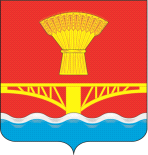 